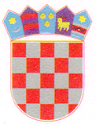 KLASA: 021-05/20-01/6URBROJ: 2158/04-01-20-3Ernestinovo,  09. lipnja 2020.ZAPISNIKsa 31. sjednice sedmog saziva Općinskog vijeća Općine Ernestinovoodržane 09. lipnja 2020. godine sa početkom u 18:00 satiSjednica se održava u vijećnici Općine Ernestinovo, V. Nazora 64, 31215 Ernestinovo s početkom u 18:00 sati. Sjednicu otvara predsjednik Općinskog vijeća Krunoslav Dragičević. Na početku sjednice predsjednik Krunoslav Dragičević obavlja prozivku vijećnika. Na sjednici su prisutni vijećnici:Krunoslav Dragičević, predsjednikIgor Matovac, dipl. iur., potpredsjednikVladimir Mrvoš, potpredsjednikDamir Matković, mag. iur.         Šarika SukićZoran TothSiniša RoguljićSiniša StražanacLajoš BockaStjepan DežeOdsutni su bili vijećnici Ivana Bagarić Bereš i Ivica Pavić.Ostali prisutni:Marijana Junušić, univ.spec.oec., načelnicaŽeljko Katić, donačelnikDeže Kelemen, donačelnikIvana Švast Mikolčević, mag. iur., pročelnica Jedinstvenog upravnog odjelaEva Vaci, administrativni tajnikNakon prozivke predsjednik Vijeća Krunoslav Dragičević konstatira da je sjednici nazočno 10 vijećnika te se konstatira da Vijeće može donositi pravovaljane odluke.Zatim predsjednik za zapisničara predlaže Evu Vaci, a za ovjerovitelje zapisnika Sinišu Stražanac i Lajoša Bocku.Prijedlozi su jednoglasno prihvaćeni, s  10 glasova za. Za zapisničara se određuje Eva Vaci, a za ovjerovitelje zapisnika Siniša Stražanac i Lajoš Bocka.Potom se prelazi na utvrđivanje dnevnog reda. Predsjednik za sjednicu predlaže sljedećiDnevni redUsvajanje zapisnika sa 30. sjednice VijećaDonošenje Odluke o osnivanju Dječjeg vrtića „Ogledalce“ ErnestinovoRaznoBudući da nije bilo dopune dnevnog reda, predsjednik daje predloženi dnevni red na usvajanje.ZAKLJUČAKDnevni red se usvaja jednoglasno, sa 10 glasova za.TOČKA  1.	USVAJANJE ZAPISNIKA SA 30. SJEDNICE VIJEĆAVijećnici su u materijalima dobili zapisnik sa 30. sjednice Općinskog vijeća. Potom je otvorena rasprava. Budući da nije bilo primjedbi na zapisnik, predsjednik daje zapisnik na usvajanje.ZAKLJUČAKZapisnik  sa 30. sjednice Vijeća usvaja se jednoglasno, sa 10 glasova za.TOČKA  2.	DONOŠENJE ODLUKE O OSNIVANJU DJEČJEG VRTIĆA		„OGLEDALCE“  ERNESTINOVOVijećnici su u materijalima dobili prijedlog Odluke, a pročelnica je dala kratko obrazloženje. Upoznala je vijećnike da se radovi na vrtiću privode kraju i da se planira otvaranje vrtića na jesen. Da bi mogli ishoditi potrebite suglasnosti za otvaranje vrtića potrebno je donijeti Odluku predstavničkog tijela o osnivanju vrtića. Tekst odluke je uglavnom propisan Zakonom, a mi smo je samo prilagodili našim uvjetima. Potom je otvorena rasprava. Budući da se nitko nije javio za riječ, prijedlog je dan na usvajanje.ZAKLJUČAKOpćinsko vijeće Općine Ernestinovo donosi Odluku o osnivanju Dječjeg vrtića „Ogledalce“ Ernestinovo.Odluka je donesena jednoglasno, sa 10  glasova za.TOČKA  3.	RAZNOVijećnik Siniša Stražanac je upitao za kapacitet vrtića, planirani broj zaposlenih, da li će se pripremati ili dovoziti hrana ?Načelnica je odgovorila da je kapacitet vrtića  za 60 djece sa mogućnošću proširenja do 100. trenutno imamo potrebe za oko 70 djece.Planiramo zaposliti 3 i pol djelatnika i pola ravnatelja i naravno redovno mislimo imati osobu na stručnom osposobljavanju.Hranu ćemo za početak dovoziti, naj vjerojatnije iz Prehrane, isplativije je nego zapošljavati kuhara.Donačelnik Ž. Katić je pozdravio nazočne, zahvalio se načelnici i pročelnici za angažman u radu Stožera CZ i ujedno se zahvalio i mještanima za korektno ponašanje i držanje socijalne distance u ovo doba koronavirusaPotom je načelnica izvijestila vijeće o novim aktivnostima koji su u planu u Općini:Prošao je projekt izgradnje staze do groblja u Laslovu i za njega smo dobili  dio sredstava od Ministarstva graditeljstva,Kreće se  sa izvođenjem biciklističkih stazaNastavljaju se radovi na vodoopskrbnoj mreži u ErnestinovuPrijavili smo na natječaj „Tuksarovu cestu“  u LaslovuZamjenik načelnice g-din Željko Katić je izvijestio vijeće da će se dobiti neka sredstva za angažman u radu CZ, te da se odriče tih sredstava u korist Dječjeg vrtića u Ernestinovu (za opremanje)Potom je načelnica pohvalila članove Stožera, kao i članove DVD-a Ernestinovo i DVD-a  Laslovo za korektan i dobro obavljen posao za vrijeme dežurstva zbog koronavirusa.Donačelnik Deže Kelemen je izvijestio Vijeće da će se, zbog korona pandemije, susreti Szentlaszlo odgoditi, te da se planira održati na godinu. Tako da sredstva namijenjena za tu svrhu neće biti potrebna i mogu se rebalansom vratiti u Proračun, a da se sredstva za tu svrhu ugrade u Proračun sljedeće godine.Potom je načelnica izvijestila Vijeće da će se ovogodišnja Kiparska kolonija također održati u skromnijim uvjetima. Točnije, održat će se samo onaj umjetnički dio (kiparenje i slikanje) dok će onaj zabavni dio ove godine izostati.Vijećnik Zoran Toth je ponovo izrazio svoje nezadovoljstvo rješavanjem problematike zapuštenih placeva i korova na javnim površinama. Mišljenja je da to sve jako sporo ide i da se baš i nije previše pomaklo sa mrtve točke, iako smo zaposlili komunalnog redara. Najkritičnijim ili najružnijim dijelom smatra skver na ulazu u selo, zatim zavoj  preko puta pošte , kao i samo zemljište oko pošte u Laslovu. Na tim dijelovima je trava vrlo visoka i smanjuje se preglednost ceste. Sa njegovim mišljenjem se slaže i vijećnik Stjepan Deže, koji je još dodao ružnu sliku oko eko-otoka, gdje ljudi odlažu i ostavljaju svašta. Mišljenja je da bi otoke trebalo izmjestiti na neko manje vidljivo mjesto. Naravno da to neće riješiti problem, ali bar ne bi bilo u samom centru sela.Budući da drugih primjedbi i prijedloga nije bilo, predsjednik Vijeća zaključuje sjednicu u 18:30 sati.Zapisničar:			Ovjerovitelji zapisnika:		Predsjednik VijećaEva Vaci			Siniša Stražanac			Krunoslav Dragičević				Lajoš Bocka